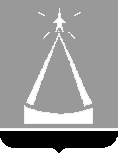 ГЛАВА  ГОРОДСКОГО  ОКРУГА  ЛЫТКАРИНО  МОСКОВСКОЙ  ОБЛАСТИПОСТАНОВЛЕНИЕ___16.07.2019______  №  ___561-п___г.о. ЛыткариноО внесении изменений в Порядок определения объема и условий предоставления субсидий бюджетным и автономным учреждениям города Лыткарино на иные целиВ целях реализации Порядка по определению объема и условий предоставления субсидий бюджетным и автономным учреждениям города Лыткарино на иные цели постановляю:Внести изменения в Порядок по определению объема и условий предоставления субсидий бюджетным и автономным учреждениям города Лыткарино на иные цели, утвержденный постановлением Главы города Лыткарино от 15.12.2011 № 747-п исключив подпункт 2  пункта 5. Контроль за исполнением настоящего постановления возложить на заместителя Главы Администрации городского округа Лыткарино М.В.Ивашневу.                                                                                                        Е.В.Серёгин